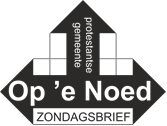 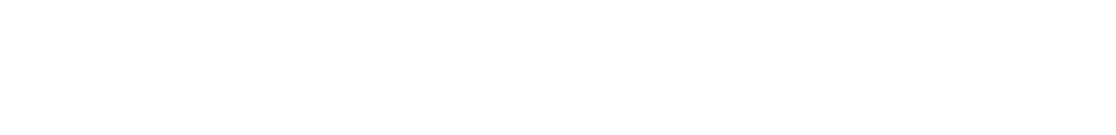 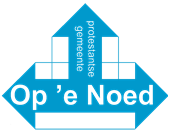 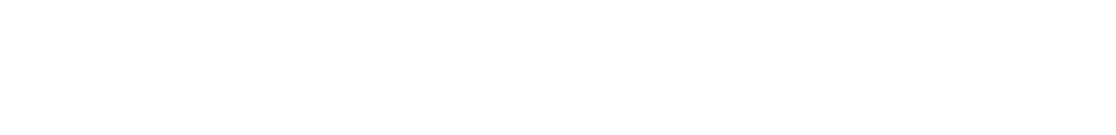 Zieken:Dhr. Lammert Dijkstra, De Ikkers 10, 8523 NW, is opgenomen in het Medisch Centrum Leeuwarden, Afd. B, kamer 15, Henri Dunantweg 2, 8934 AD Leeuwarden. Mevrouw Tine Haven (De Oergong 35, 8521 GA St. Nicolaasga) verblijft in Noorderbreedte Revalidatie, afdeling 6, kamer B15, Borniastraat 40, 8934 AD Leeuwarden. Pieter Dijkstra is ziek, maar hij is thuis, Stationsstraat 49, 8521 JT St. Nicolaasga. Internetdiensten: De diensten vanuit Idskenhuizen kunt u vinden op de website van ‘Op ‘e Noed’: pkn-openoed.nl - klik boven aan op het kopje video's. Dan ziet u direct de uitzending.De midweekse viering op woensdag vanuit Langweer kunt u volgen via kerkdienstgemist.nl. Liturgie dienst Op ‘e Noed - 7 juni, voorganger Jannie van Koten; WelkomZingen: Gezang 457BemoedigingGebedZingen: Gezang 257Schriftlezing: Mattheüs 28: 16 - 20Zingen: gezang 255OverdenkingZingen: Gezang 44GebedAlternatieve Tsjûkemardienst;Op zondag 7 juni kunt u twee kerkdiensten bekijken:Het gaat om de Tsjûkemardienst waaraan de gemeenten rond de Tsjûkemar aan meewerken.De dienst is te volgen via de rode knop op de website van www.pkn-openoed.nl.  De dienst begint om 9.30 uur.Ook is op de website de dienst te volgen waarin Jannie van Koten voorgaat.U kunt dus genieten van twee diensten!Collecte voor de Diaconie in de maand mei, juni en juli 2020:De diaconie collecteert wekelijks voor een doel in binnen- en buitenland. Deze staan in Geschakeld vermeld bij de kerkdiensten. Nu dit niet meer mogelijk is hebben we een manier gevonden om toch deze projecten te blijven steunen. Wij willen u vragen om uw collecte 1 x per maand over te maken met vermelding van de maand. Wij zorgen er dan voor dat al het geld verdeeld wordt, u kunt de opbrengst weer lezen in de volgende Geschakeld.Wilt u een specifiek doel steunen? Vermeld dit dan bij de omschrijving.Rekening nummer: NL 60 RABO 0334 7001 91t.n.v. Diaconie P.G. Op ‘e Noed te Sint NicolaasgaCollectegeld: Nu er niet meer gecollecteerd kan worden, verzoekt het College van Kerkrentmeesters u vriendelijk om uw collectegeld via de bank over te maken. Dit kan via bankrekeningnummer: NL09.RABO.0126.1595.48 t.n.v. Protestantse gemeente Op ‘e Noed. Alvast bedankt! Ook uw gift voor de restauratie van de Sint Nykster kerkklok kunt u via de bank over maken. Dit kan op bankrekeningnummer: NL23.RABO.0124.7477.52 t.n.v. restauratiecommissie Op ‘e Noed. Nacht zonder dak:Vorig weekend sliepen jongeren uit onze gemeente een nacht in een doos, uit solidariteit met straatjongeren. Wat een bikkels! Ze haalden daarmee geld op voor TEAR, die het geld gaat besteden aan een betere toekomst voor de straatjongeren. Er is €850,-- opgehaald! Een prachtig resultaat! Vanuit onze gemeente trokken Linda Wind en Maaike van der Cingel de kar van de organisatie. Bedankt daarvoor! De kinderen versierden hun eigen onderkomen voor de nacht. Pastor Geertje van der Meer kwam ’s avonds kijken naar de bouwwerken.    De foto’s van deze actie kunnen jullie bekijken op de website van onze kerk onder ‘Foto’s’Geslaagd!?!?;Ben je geslaagd voor je eindexamen? Dan feliciteren we je van harte met het behalen van je diploma. Vier een mooi feest (maar denk om de anderhalve meter 😊) Ben je (nog) niet geslaagd, doe dan je best voor een eventuele herkansing. Wie weet lukt het dan wel! Zondag Trinitatis;Zondag Trinitatis is de laatste christelijke feestdag in de eerste helft van het jaar, na Pasen, Hemelvaart en Pinksteren. Het is de zondag van de Drie-eenheid, die in onze wereld blijvend aanwezig is. Daar kunnen we met recht dankbaar voor zijn. We beleven deze zondag niet zoals de andere grote feesten, maar toch staan er in ons Liedboek een aantal liederen die bij deze zondag passen. Hieronder leest u lied 706.	Dans mee met Vader, Zoon en Geest, kom binnen in hun kring,dat wervelende samenspel van ver voor ons begin.De wereld van vandaag is ons vanouds al toegedachtals dansvloer waar de liefde leidt en waar de hoop ons wacht.	Zie het gezicht van deze Drie: een kind van Bethlehem,een mens tot bloedens toe gekroond buiten Jeruzalem.De dans van de Drievuldigheid wordt door geen dood gestuit.Want stokt ons dansen in het graf, ook daar leidt God ons uit. Zing mee, wij zijn door deze Drie in vuur en vlam gezet,nu Pinksteren de vrijheid geeft te zeggen wie ons redt!Ook wij hebben het juk gekend van Adams erfenis.Laat horen hoe die zware last ons afgenomen is. Wij dansen mee met deze Drie, op weg van feest tot feest.Een jubelzang gaat in het rond om Vader, Zoon en Geest.De liefde, het geloof, de hoop, zij leiden tot dit lied:verweven met ons leven is de dans van deze Drie! 